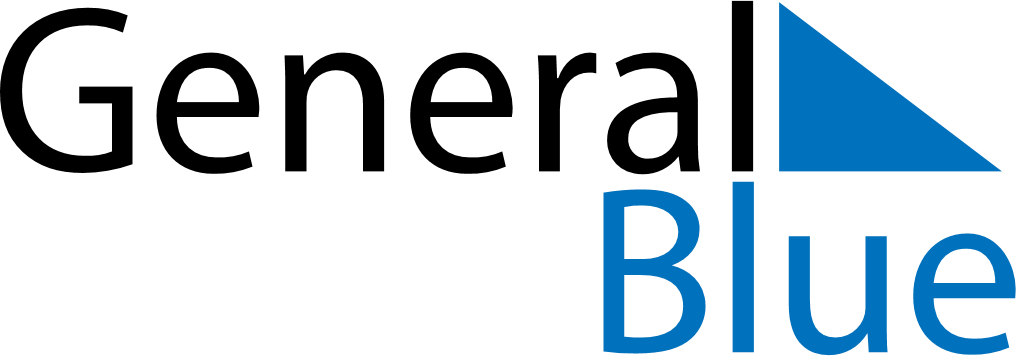 March 2021March 2021March 2021March 2021CubaCubaCubaSundayMondayTuesdayWednesdayThursdayFridayFridaySaturday123455678910111212131415161718191920212223242526262728293031